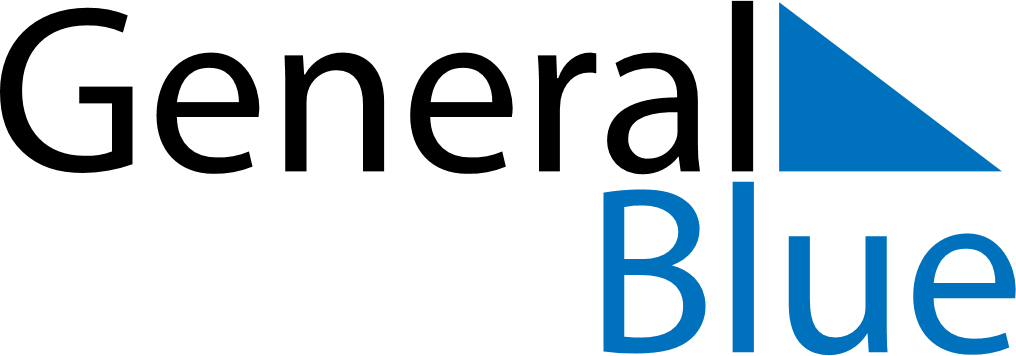 Aruba 2026 HolidaysAruba 2026 HolidaysDATENAME OF HOLIDAYJanuary 1, 2026ThursdayNew Year’s DayJanuary 25, 2026SundayBetico Croes DayFebruary 16, 2026MondayShrove MondayMarch 18, 2026WednesdayNational Anthem and Flag DayApril 3, 2026FridayGood FridayApril 5, 2026SundayEaster SundayApril 6, 2026MondayEaster MondayApril 27, 2026MondayKings DayMay 1, 2026FridayLabour DayMay 14, 2026ThursdayAscension DayJune 24, 2026WednesdayDera GaiDecember 5, 2026SaturdaySt. Nicholas’ EveDecember 25, 2026FridayChristmas DayDecember 26, 2026SaturdayBoxing Day